„mam wiersze jak łabędzi śpiew piskliwe zgrzytliwe rdzewiejące mam wiersze proste jak podanie ręki i niezwykłe [...]”                                                          T. Różewicz        Już po raz siedemnasty Publiczne Gimnazjum nr 8 im. Marszałka Józefa Piłsudskiego w Opolu organizuje spotkanie ze współczesną poezją polską, czyli XVII Wojewódzki Recytatorski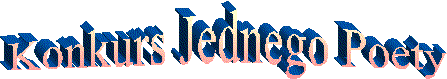                W poprzednich latach gościła u nas liryka J. Twardowskiego, W. Szymborskiej, Cz. Miłosza, B. Leśmiana, Z. Herberta, Jana Pawła II, L. Staffa , J. Tuwima, M. Jasnorzewskiej- Pawlikowskiej,                               K.K. Baczyńskiego, K. Wierzyńskiego, E. Stachury, E. Lipskiej, K. Ildefonsa Gałczyńskiego, Adama Zagajewskiego, Julii Hartwig.       Do tegorocznego konkursu zapraszamy uzdolnioną młodzież gimnazjalną, która docenia twórczość Tadeusza Różewicza - jednego z najwybitniejszych polskich twórców literackich, doctora honoris causa Uniwersytetu Opolskiego.      Nagrody dla laureatów konkursu ufundowało Kuratorium Oświaty w Opolu.   Regulamin recytatorskiego Konkursu Jednego Poety:w konkursie mogą wziąć udział gimnazjaliści z całej Opolszczyznykażde gimnazjum może zgłosić: 1 uczestnika – szkoła do 5 oddziałów2 uczestników – do 8 oddziałów; 3 uczestników- ponad 8 oddziałów(uczestnicy powinni być wyłonieni w wewnątrzszkolnych eliminacjach)uczestnik konkursu recytuje tylko jeden wiersz Tadeusza Różewiczarecytatorów oceniać będzie niezależne i profesjonalne jurywymagana poprawność wymowy i dobra dykcjakarty zgłoszeń powinny zawierać:                    nazwę i adres szkoły uczestnika konkursuimię i nazwisko recytatora ( recytatorów)tytuł utworuimię i nazwisko nauczyciela przygotowującego uczniazgłoszenia przyjmowane będą w sekretariacie PG 8 w Opolu, listownie na adres:                         Publiczne Gimnazjum nr 8 im. Marszałka Józefa Piłsudskiego                         ul. Lelewela 9    45-856 0pole        lub pocztą elektroniczną: g8opole@wodip.opole.pl       tel. 77 474 51 72 lub kom.  604 44 09 29    karty zgłoszeń należy dostarczyć do 28 listopada 2016 r.konkurs odbędzie się 13 grudnia 2016 r. (wtorek) o godzinie 10:00       w Młodzieżowym Domu Kultury w Opolu, ul. Strzelców Bytomskich 1.                                                          Za zgłoszenia dziękuje                                                         mgr Jolanta Fąfrowicz      ZGŁOSZENIENAZWA SZKOŁYNAZWISKO I IMIĘ UCZESTNIKATYTUŁ WIERSZANAZWISKO I IMIĘ NAUCZYCIELA PRZYGOTOWUJĄCEGOUCZNIA